	Na  temelju članka  57.  Poslovnika  Općinskog  vijeća  Općine  Ernestinovo (Službeni  glasnik Općine Ernestinovo, broj 1/13, 4/13, 1/17, 3/18) sazivam32.  SJEDNICU  OPĆINSKOG  VIJEĆAOPĆINE  ERNESTINOVOkoja će se održati dana  15. srpnja 2020.  (srijeda) s  početkom u 18.00  sati  u vijećnici Općine Ernestinovo,  u  Ernestinovu,  V.  Nazora  64.  te  predlažem  sljedećiDnevni redUsvajanje zapisnika sa 31. sjednice VijećaDonošenje Statutarne odluke o grbu i zastavi Općine Ernestinovo,Donošenje odluke o izmjeni Odluke o komunalnoj naknadi,Donošenje odluke o prethodnoj suglasnosti na imenovanje vršitelja dužnosti ravnatelja Dječjeg vrtića OgledalceDonošenje odluke o produljenju važenja Strategije razvoja Općine Ernestinovood 2015. do 2020. godineRaznoU slučaju   nemogućnosti  dolaska   na  sjednicu, molimo  Vas da o  tome  obavijestite predsjednika   Vijeća,  na  tel.: 270-226PredsjednikKrunoslav DragičevićPRILOZI: Zapisnik sa 31. sjednice VijećaPrijedlog Statutarne odluke o grbu i zastavi Općine Ernestinovo,Prijedlog odluke o izmjeni Odluke o komunalnoj naknadi,Prijedlog odluke o davanju prethodne suglasnosti na imenovanju vršitelja dužnosti ravnatelja Dječjeg vrtića OgledalceDonošenje odluke o produljenju važenja Strategije razvoja Općine Ernestinovood 2015. do 2020. godine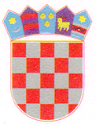 REPUBLIKA HRVATSKAOsječko-baranjska  županijaOpćina  ErnestinovoOpćinsko  vijećeKLASA: 021-05/20-01/7URBROJ: 2158/04-01-20-1Ernestinovo,  08. srpnja  2020.